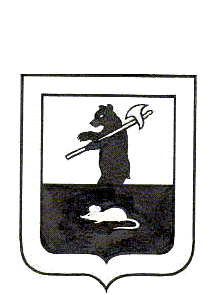 АДМИНИСТРАЦИЯ  ГОРОДСКОГО  ПОСЕЛЕНИЯ  МЫШКИНПОСТАНОВЛЕНИЕг. Мышкин   02.08.2023					                   №180/1О внесение изменений в постановлениеАдминистрации городского поселения МышкинОт 26.06.2023 №136 « О создании комиссии по оценкеготовности объектов теплоснабжения итеплопотребления городского поселения Мышкинк работе в отопительный период 2023-2024годов»          В соответствии с Федеральным законом от 06.10.2003 № 131-ФЗ «Об общих принципах организации местного самоуправления в Российской Федерации», Федеральным законом от 27.07.2010 № 190-ФЗ «О теплоснабжении», приказом Министерства энергетики Российской Федерации от 12.03.2013 № 103 «Об утверждении Правил оценки готовности к отопительному периоду», в целях повышения надежности функционирования объектов жилищно-коммунального хозяйства и социальной сферы городского поселения Мышкин, обеспечения бесперебойного снабжения потребителей коммунальными услугами в отопительный период 2023-2024 годов, недопущения опасных для людей и окружающей среды ситуаций,                                                  ПОСТАНОВЛЯЕТ:  	1. Внести изменения в постановление Администрации городского поселения      Мышкин от 26.06.2023 №136 « О создании комиссии по оценке готовности объектов теплоснабжения и теплопотребления городского поселения Мышкин к работе в отопительный период 2023-2024годов» изложив Приложение №1 в новой редакции.      	 2.   Разместить  настоящее постановление на официальном сайте городского поселения Мышкин в информационно-телекоммуникационной сети «Интернет».       	3.   Контроль  за исполнением настоящего постановления оставляю за собой.            	4.     Настоящее постановление вступает в силу со дня его подписания.Глава городского  поселения Мышкин                                            А.А. КошутинаПриложение 1к постановлению Администрации городского поселения Мышкинот 02.08 2023  № 180/1Состав комиссиипо оценке готовности объектов теплоснабжения и теплопотребления городского поселения Мышкин к работе в отопительный период2023 - 2024 годовПредседатель комиссии:Кошутина Анна Александровна –  Глава городского поселения МышкинЗаместитель председателя комиссии:Крылов Валерий Анатольевич – заместитель Главы Администрации городского поселения МышкинСекретарь комиссии:Лузинова Юлия Вячеславовна  –  ведущий специалист МУ «Управление городского хозяйства»Члены комиссии:Борисова Оксана Николаевна – консультант Администрации городского поселения Мышкин;Яблокова Евгения Викторовна – И.о. начальника МУ «Управление городского хозяйства»;Груздев Леонид Александрович – начальник районной эксплуатационной газовой службы филиала АО «Газпром газораспределение Ярославль» в             г. Мышкине (по согласованию);Шейнова Валентина Аркадьевна  –  заместитель директора филиала «Волжский АО «Яркоммунсервис» (по согласованию);Сорванова Татьяна Александровна – представитель  Центрального управления Росхехнадзора (по согласованию).